ФЕДЕРАЛЬНОЕ АГЕНТСТВО ЖЕЛЕЗНОДОРОЖНОГО ТРАНСПОРТА Федеральное государственное бюджетное образовательное учреждение высшего образования«Петербургский государственный университет путей сообщения Императора Александра I»(ФГБОУ ВО ПГУПС)Кафедра «Прочность материалов и конструкций»РАБОЧАЯ ПРОГРАММАдисциплины«СТРОИТЕЛЬНАЯ МЕХАНИКА» (Б1.Б26)для специальности 23.05.06 «Строительство
железных дорог, мостов и транспортных тоннелей»
специализация  «Мосты»Форма обучения – очная, очно-заочная, заочнаяСанкт-Петербург2016 г.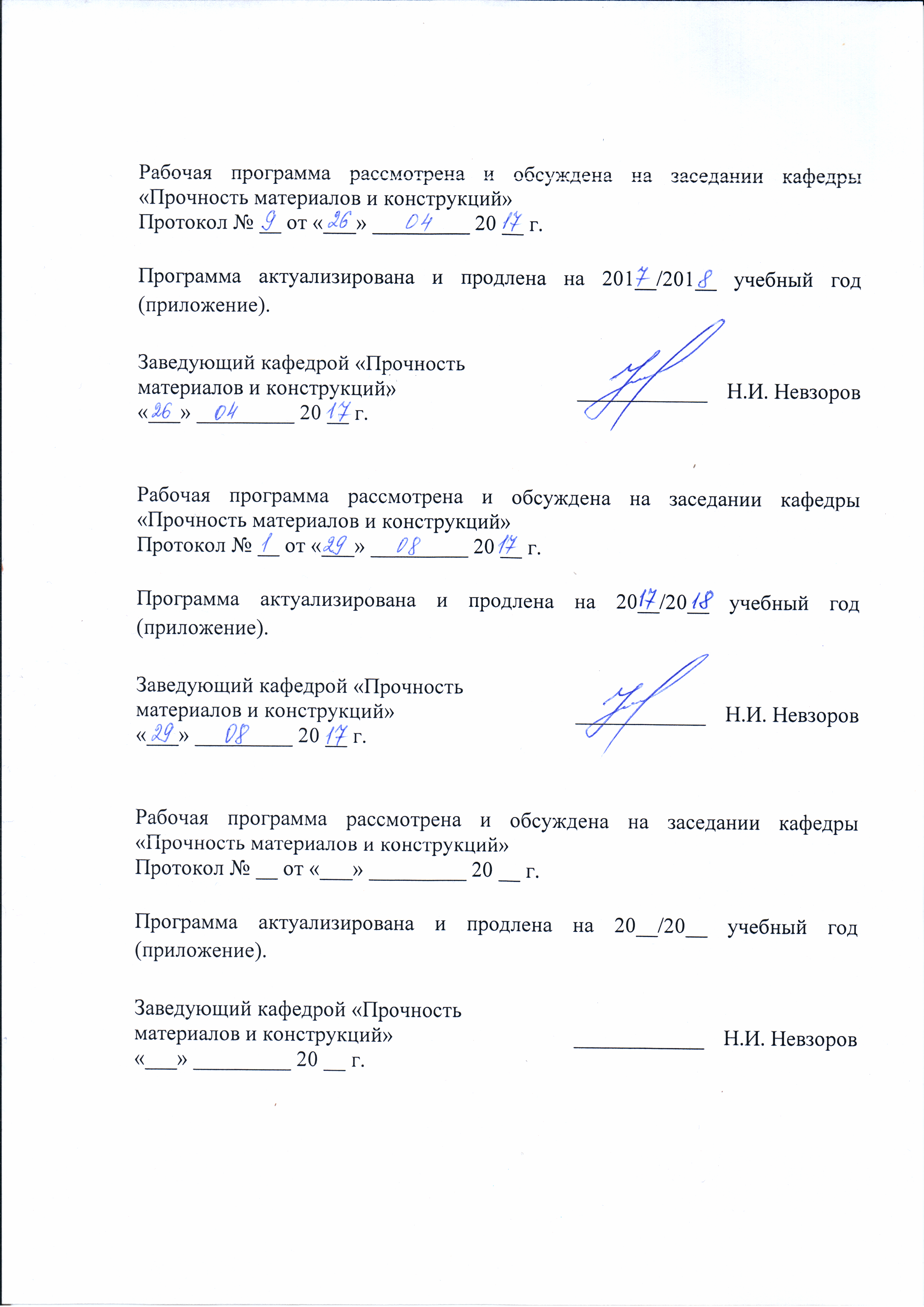 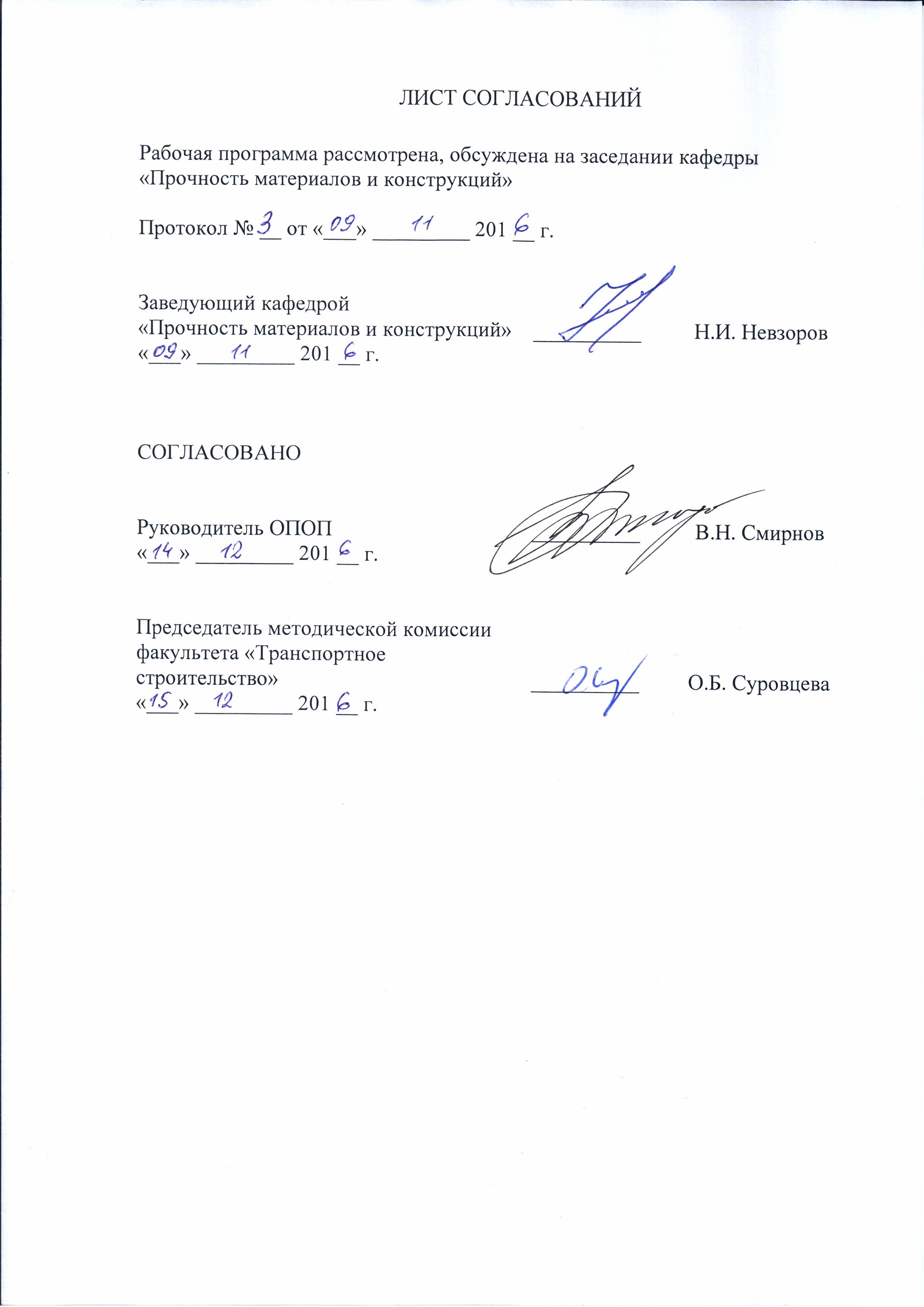 1. Цели и задачи дисциплиныРабочая программа составлена в соответствии с ФГОС, утвержденным приказом Министерства образовании и науки Российской Федерации от 12.09.2016 № 1160 по специальности 23.05.06 «Строительство железных дорог, мостов и транспортных тоннелей», по дисциплине «Строительная механика».	Целью изучения дисциплины «Строительная механика» является формирование готовности к использованию полученных в результате изучения дисциплины знаний и умений в профессиональной деятельности.Для достижения поставленной цели решаются следующие задачи:изучение теоретических основ дисциплины;приобретение практических навыков путем решения типовых задач;выполнение расчетно-проектировочных работ, моделирующих реальные проекты.  2. Перечень планируемых результатов обучения по дисциплине, соотнесенных с планируемыми результатами освоения основной профессиональной образовательной программыПланируемыми результатами обучения по дисциплине являются: приобретение знаний, умений, навыков. В результате освоения дисциплины обучающийся должен:ЗНАТЬ:свойства современных материалов;расчет статически определимых и статически неопределимых стержневых систем;методы проверки несущей способности конструкций;УМЕТЬ:использовать современные средства вычислительной техники и программного обеспечения для расчета строительных конструкций и сооружений;выполнять статические и прочностные расчеты транспортных сооружений;выполнять статические и динамические расчеты транспортных сооружений.ВЛАДЕТЬ:методами оценки прочности и надежности транспортных сооружений;современными методами расчета искусственных сооружений;Приобретенные знания, умения, навыки, характеризующие формирование компетенций, осваиваемые в данной дисциплине, позволяют решать профессиональные задачи, приведенные в соответствующем перечне по видам профессиональной деятельности в п. 2.4 общей характеристики основной профессиональной образовательной программы (ОПОП).Изучение дисциплины направлено на формирование следующих общепрофессиональных компетенций (ОПК), соответствующих виду профессиональной деятельности, на который ориентирована программа специалитета:- способностью применять методы расчета и оценки прочности сооружений и конструкций на основе знаний законов статики и динамики твердых тел, о системах сил, напряжениях и деформациях твердых и жидких тел (ОПК-7);- владением основами расчета и проектирования элементов и устройств различных физических принципов действия (ОПК-13);проектно-изыскательская и проектно-конструкторская деятельность:- способностью выполнять статические и динамические расчёты транспортных сооружений с использованием современного математического обеспечения (ПК-18).Область профессиональной деятельности обучающихся, освоивших данную дисциплину, приведена в п. 2.1 общей характеристики ОПОП.Объекты профессиональной деятельности обучающихся, освоивших данную дисциплину, приведены в п. 2.2 общей характеристики ОПОП.»3. Место дисциплины в структуре основной профессиональной образовательной программыДисциплина «Строительная механика» (Б1.Б.26)относится к базовой части и является обязательной 4. Объем дисциплины и виды учебной работыДля очной формы обучения: Для очно-заочной формы обучения:Для заочной формы обучения: 5. Содержание и структура дисциплины5.1 Содержание дисциплины5.2 Разделы дисциплины и виды занятийДля очной формы обучения: Для очно-заочной формы обучения: Для заочной формы обучения: 6. Перечень учебно-методического обеспечения для самостоятельной работы обучающихся по дисциплине7. Фонд оценочных средств для проведения текущего контроля успеваемости и промежуточной аттестации обучающихся по дисциплинеФонд оценочных средств по дисциплине «Строительная механика» является неотъемлемой частью рабочей программы и представлен отдельным документом, рассмотренным на заседании кафедры «Прочность материалов и конструкций» и утвержденным заведующим кафедрой.8. Перечень основной и дополнительной учебной литературы, нормативно-правовой документации и других изданий, необходимых для освоения дисциплины8.1 Перечень основной учебной литературы, необходимой для освоения дисциплиныСтроительная механика [Электронный ресурс] : учеб. / А. В.Дарков, Н. Н.Шапошников . - 11-е изд., стер. - СПб. ; М. ; Краснодар : Лань, 2008. - 655 с. : ил. - (Учебники для вузов. Специальная литература). - ISBN 978-5-8114-0576-38.2 Перечень дополнительной учебной литературы, необходимой для освоения дисциплины1. Строительная механика. Динамика и устойчивость сооружений [Электронный ресурс] : [учебное пособие : по направлению 270800 "Строительство"] / Г. В. Васильков, З. В. Буйко. - Санкт-Петербург [и др.] : Лань, 2013. - 254, [1] с. : ил. ; 21 см. - (Учебники для вузов. Специальная литература). - Библиогр.: с. 252-254. - 1000 экз. -ISBN 978-5-8114-1334-8 (в пер.) 2. Строительная механика. Примеры и задачи : учеб. пособие: для вузов] / С. В. Елизаров [и др.] ; ред. С. В. Елизаров. - СПб. : ПГУПС, 2009. - 460 с. : ил. - ISBN 978-5-7641-0202-3 : 130.1 р.3. Решение задач по строительной механике [Текст] : метод. указания для студ. заоч. формы обучения. Ч. 1 / ПГУПС. Каф. "Прочность материалов и конструкций" ; сост.: С. В. Елизаров [и др.]. - 2-е изд. - СПб. : ПГУПС, 2008. - 24 с. : ил. –	4. Решение задач по строительной механике [Текст] : метод. указания для студ. заоч. формы обучения. Ч. 2 / ПГУПС. Каф. "Прочность материалов и конструкций" ; сост.: С. В. Елизаров [и др.]. - 2-е изд. - СПб. : ПГУПС, 2008. - 74 с. : ил. –8.3 Перечень нормативно-правовой документации, необходимой для освоения дисциплиныПри освоении данной дисциплины нормативно-правовая документация не используется.8.4 Другие издания, необходимые для освоения дисциплины1. Динамика и устойчивость искусственных сооружений : учеб. пособие / М. Д. Никольский, И. И. Рыбина. - СПб. : ПГУПС, 2008. - 167 с. : ил.9. Перечень ресурсов информационно-телекоммуникационной сети «Интернет», необходимых для освоения дисциплиныЛичный кабинет обучающегося и электронная информационно-образовательная среда. [Электронный ресурс]. – Режим доступа: http://sdo.pgups.ru/ (для доступа к полнотекстовым документам требуется авторизация).Электронная библиотека онлайн «Единое окно к образовательным ресурсам» [Электронный ресурс]. Режим доступа:  https://window.edu.ru. свободный. — Загл. с экрана.Электронно-библиотечная система ЛАНЬ [Электронный ресурс]. Режим доступа:  https://e.lanbook.com — Загл. с экрана.Электронно-библиотечная система ibooks.ru [Электронный ресурс]. Режим доступа:  https://ibooks.ru/  — Загл. с экрана.Электронные учебные и учебно-методические материалы, размещенные на сайте кафедры в сети Интернет по адресу http://kafedra-pmik.ru/library.php 10. Методические указания для обучающихся по освоению дисциплиныПорядок изучения дисциплины следующий:Освоение разделов дисциплины производится в порядке, приведенном в разделе 5 «Содержание и структура дисциплины». Обучающийся должен освоить все разделы дисциплины с помощью учебно-методического обеспечения, приведенного в разделах 6, 8 и 9 рабочей программы. Для формирования компетенций обучающийся должен представить выполненные типовые контрольные задания или иные материалы, необходимые для оценки знаний, умений, навыков и (или) опыта деятельности, предусмотренные текущим контролем (см. фонд оценочных средств по дисциплине).По итогам текущего контроля по дисциплине, обучающийся должен пройти промежуточную аттестацию (см. фонд оценочных средств по дисциплине).11. Перечень информационных технологий, используемых при осуществлении образовательного процесса по дисциплине, включая перечень программного обеспечения и информационных справочных системПеречень информационных технологий, используемых при осуществлении образовательного процесса по дисциплине:технические средства (проектор, интерактивная доска);методы обучения с использованием информационных технологий(демонстрация мультимедийныхматериалов);электронная информационно-образовательная среда Петербургского государственного университета путей сообщения Императора Александра I [Электронный ресурс]. — Режим доступа: http://sdo.pgups.ru.Дисциплина обеспечена необходимым комплектом лицензионного программного обеспечения, установленного на технических средствах, размещенных в специальных помещениях и помещениях для самостоятельной работы в соответствии с утвержденными расписаниями учебных занятий, консультаций, текущего контроля и промежуточной аттестации, самостоятельной работы.12. Описание материально-технической базы, необходимой для осуществления образовательного процесса по дисциплинеМатериально-техническая база обеспечивает проведение всех видов учебных занятий, предусмотренных учебным планом по специальности 23.05.06  «Строительство железных дорог, мостов и транспортных тоннелей»
 и соответствует действующим санитарным и противопожарным нормам и правилам.Она содержит специальные помещения – учебные аудитории для проведения занятий лекционного типа, лабораторных работ, групповых и индивидуальных консультаций, текущего контроля и промежуточной аттестации, а также помещения для самостоятельной работы и помещения для хранения и профилактического обслуживания учебного оборудования. Помещения на семестр учебного года выделяются в соответствии с 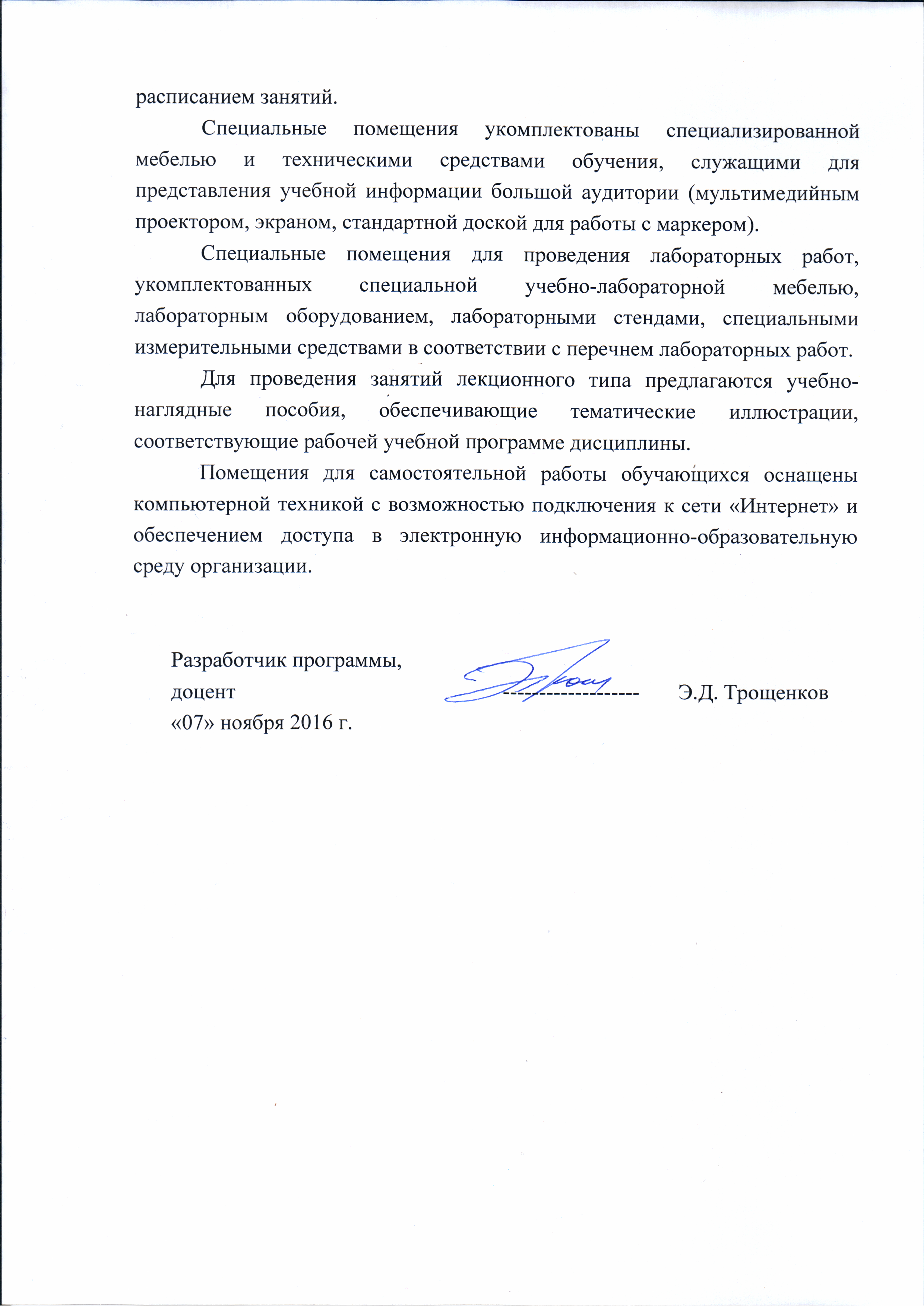 Вид учебной работыВсего часовСеместрСеместрВид учебной работыВсего часов56Контактная работа (по видам учебных занятий)В том числе:лекции (Л)практические занятия (ПЗ)лабораторные работы (ЛР)120525216723636-48161616Самостоятельная работа (СРС) (всего)876324Контроль814536Форма контроля знанийЭ, ЭЭЭОбщая трудоемкость: час / з.е.288 / 8180/5108/ 3Вид учебной работыВсего часовСеместрСеместрВид учебной работыВсего часов56Контактная работа (по видам учебных занятий)В том числе:лекции (Л)практические занятия (ПЗ)лабораторные работы (ЛР)84343416361818-48161616Самостоятельная работа (СРС) (всего)1148133Контроль902763Форма контроля знанийЭ, ЭЭЭОбщая трудоемкость: час / з.е.288 / 8144 / 4144 / 4Вид учебной работыВсего часовКурсВид учебной работыВсего часов3Контактная работа (по видам учебных занятий)В том числе:лекции (Л)практические занятия (ПЗ)лабораторные работы (ЛР)241212-241212-Самостоятельная работа (СРС) (всего)255255Контроль99Форма контроля знанийЭ, 4КЛРЭ, 4КЛРОбщая трудоемкость: час / з.е.288 / 8288 / 8№ п/пНаименование раздела дисциплиныСодержание разделаМодуль 1Модуль 1Модуль 1Кинематический анализ стержневых системКинематический анализ стержневых систем.Виды стержневых систем. 
Виды опорных закреплений.
Виды соединений дисков.
Условия образования геометрически неизменяемых систем.Модуль 2Модуль 2Модуль 2Расчет статически определимых плоских ферм на действие постоянной и временной  нагрузокОпределение усилий в элементах  простых ферм от действия постоянной нагрузки.
Понятие о линиях влияния усилий. Линии влияния усилий в простых и составных балках. Линии влияния усилий в стержнях простых и шренгельных ферм.  Матричный метод построения линий влияния усилий в элементах ферм. Загружение линий влияния усилий постоянной и временной нагрузкой. Подбор поперечных сечений элементов ферм по условиям прочности и устойчивости.Модуль 3Модуль 3Модуль 3Расчет плоских статически неопределимых рам методом  сил.Понятие статически неопределимых систем. Степень статической неопределимости. Выбор основной системы метода сил. Построение системы канонических уравнений метода сил. Вычисление коэффициентов и свободных членов системы канонических уравнений. Построение результирующих эпюр усилий. Деформационная и статическая проверки правильности полученных результатов. Матричная форма метода сил. Упрощение расчета для систем, имеющих ось симметрии. Расчет статически неопределимых систем на заданное смещение опор и на заданное температурное воздействие.Модуль 4Модуль 4Модуль 4Расчет статически неопределимых рам методом  перемещений.Степень кинематической  неопределимости рамы. Выбор основной системы метода перемещений. Построение системы канонических уравнений метода перемещений. Статический и энергетический способы вычисления коэффициентов и свободных членов системы канонических уравнений. Построение результирующих эпюр усилий. Деформационная и статическая проверки правильности полученных результатов. Матричная форма метода перемещений. Упрощение расчета для рам, имеющих ось симметрии. Расчет статически неопределимых рам на заданное смещение опор и на заданное температурное воздействие. Особенность расчета плоских рам с наклонными стойками.Модуль 5Модуль 5Модуль 5Расчет плоских рам на устойчивость методом перемещений.Дифференциальное уравнение сжато-изогнутого стержня. Частные случаи. Общий интеграл дифференциального уравнения. Решение дифференциального уравнения в варианте метода начальных параметров. Функции устойчивости. Единичные состояния. Определение величин критических нагрузок. Определение возможных форм потери устойчивости рамы. Модуль 6Модуль 6Модуль 6Расчет неразрезных балок на действие подвижной нагрузкиЛинии влияния усилий в статически неопределимом стержне. Построение линий влияния усилий в неразрезных балках: прямой метод, модели линий влияния, матричный метод. Построение огибающих эпюр усилий. Усилия в неразрезных балках, вызванные неравномерной осадкой опор.Модуль 7Модуль 7Модуль 7Расчет вантовых мостовИз истории вантовых мостов. Схемы вантовых мостов.  Особенности работы вантовых мостов. Расчет вантовых мостов  на действие постоянной и временной нагрузок методом сил. Расчет вантовых мостов  на действие постоянной и временной нагрузок матричным методом.Модуль8Модуль8Модуль8Трехшарнирные арки и рамы. Расчет трехшарнирных арок на действие постоянных нагрузок. Понятие рациональной оси трехшарнирной арки. Аналитический способ построения линий влияния усилий в трехшарнирных арках. Графо-аналитический способ построения линий влияния усилий в трехшарнирных арках. Загружение линий влияния усилий постоянной и временной нагрузками. Понятие о линиях влияния ядровых моментов. Проверка прочности трехшарнирных арок. Расчет трехшарнирных рам.Модуль 9Модуль 9Модуль 9Расчет висячих мостовИз истории висячих мостов. Схемы висячих мостов.  Особенности работы висячих мостов. Расчет статически определимых  висячих мостов на действие постоянной и временной нагрузок. Расчет статически неопределимых висячих мостов методом сил. Расчет статически неопределимых висячих мостов с использованием матричного метода.Модуль 10Модуль 10Модуль 10Статически неопределимые арки и арочные системы.Расчет статически неопределимых арок на действие постоянной и временной нагрузок методом сил. Расчет статически неопределимых арок на действие постоянной и временной нагрузок матричным методом. Понятие о расчете арочных систем.№ п/пНаименование раздела дисциплиныЛПЗЛРСРСВсего1Кинематический анализ стержневых систем2--352Расчет статически определимых плоских ферм на действие постоянной и временной  нагрузок812-20403Расчет плоских статически неопределимых рам методом  сил.1012-20424Расчет статически неопределимых рам методом  перемещений1012-20425Расчет плоских рам на устойчивость методом перемещений.64-4146Расчет неразрезных балок на действие подвижной нагрузки6666247Расчет вантовых мостов.2-2488Трехшарнирные арки и рамы.4646209Расчет висячих мостов2=441010Статически неопределимые арки и арочные системы.2---2№ п/пНаименование раздела дисциплиныЛПЗЛРСРСВсего1Кинематический анализ стержневых систем2--462Расчет статически определимых плоских ферм на действие постоянной и временной  нагрузок46-30403Расчет плоских статически неопределимых рам методом  сил.66-30424Расчет статически неопределимых рам методом  перемещений46-17275Расчет плоских рам на устойчивость методом перемещений.24-5116Расчет неразрезных балок на действие подвижной нагрузки6648247Расчет вантовых мостов.2-44108Трехшарнирные арки и рамы.4649239Расчет висячих мостов2-441010Статически неопределимые арки и арочные системы.2--35№ п/пНаименование раздела дисциплиныЛПЗЛРСРСВсего1Кинематический анализ стержневых систем0.5--88.52Расчет статически определимых плоских ферм на действие постоянной и временной  нагрузок12130343Расчет плоских статически неопределимых рам методом  сил.12230354Расчет статически неопределимых рам методом  перемещений11130335Расчет плоских рам на устойчивость методом перемещений.11230346Расчет неразрезных балок на действие подвижной нагрузки1-120227Расчет вантовых мостов.0.5-11011.58Трехшарнирные арки и рамы.12-30339Расчет висячих мостов0.5--2020.510Статически неопределимые арки и арочные системы.0.5--99.5№п/пНаименование разделаПеречень учебно-методического обеспечения1Кинематический анализ стержневых системСтроительная механика [Электронный ресурс] : учеб. / А. В.Дарков, Н. Н.Шапошников . - 11-е изд., стер. - СПб. ; М. ; Краснодар : Лань, 2008. - 655 с. : ил. - (Учебники для вузов. Специальная литература). - ISBN 978-5-8114-0576-3 : 494.12 р.2Расчет статически определимых плоских ферм на действие постоянной и временной  нагрузок и временной  нагрузокСтроительная механика [Электронный ресурс] : учеб. / А. В.Дарков, Н. Н.Шапошников . - 11-е изд., стер. - СПб. ; М. ; Краснодар : Лань, 2008. - 655 с. : ил. - (Учебники для вузов. Специальная литература). - ISBN 978-5-8114-0576-3 : 494.12 р.Строительная механика. Примеры и задачи : учеб. пособие: для вузов] / С. В. Елизаров [и др.] ; ред. С. В. Елизаров. - СПб. : ПГУПС, 2009. - 460 с. : ил. - ISBN 978-5-7641-0202-3 : 130.1 р., 153.41 р.3Расчет плоских статически неопределимых рам методом  сил.Строительная механика [Электронный ресурс] : учеб. / А. В.Дарков, Н. Н.Шапошников . - 11-е изд., стер. - СПб. ; М. ; Краснодар : Лань, 2008. - 655 с. : ил. - (Учебники для вузов. Специальная литература). - ISBN 978-5-8114-0576-3 : 494.12 р.Строительная механика. Примеры и задачи : учеб. пособие: для вузов] / С. В. Елизаров [и др.] ; ред. С. В. Елизаров. - СПб. : ПГУПС, 2009. - 460 с. : ил. - ISBN 978-5-7641-0202-3 : 130.1 р., 153.41 р.4Расчет статически неопределимых рам методом  перемещенийСтроительная механика [Электронный ресурс] : учеб. / А. В.Дарков, Н. Н.Шапошников . - 11-е изд., стер. - СПб. ; М. ; Краснодар : Лань, 2008. - 655 с. : ил. - (Учебники для вузов. Специальная литература). - ISBN 978-5-8114-0576-3 : 494.12 р.Строительная механика. Примеры и задачи : учеб. пособие: для вузов] / С. В. Елизаров [и др.] ; ред. С. В. Елизаров. - СПб. : ПГУПС, 2009. - 460 с. : ил. - ISBN 978-5-7641-0202-3 : 130.1 р., 153.41 р.5Расчет плоских рам на устойчивость методом перемещений.Строительная механика [Электронный ресурс] : учеб. / А. В.Дарков, Н. Н.Шапошников . - 11-е изд., стер. - СПб. ; М. ; Краснодар : Лань, 2008. - 655 с. : ил. - (Учебники для вузов. Специальная литература). - ISBN 978-5-8114-0576-3 : 494.12 р.Строительная механика. Примеры и задачи : учеб. пособие: для вузов] / С. В. Елизаров [и др.] ; ред. С. В. Елизаров. - СПб. : ПГУПС, 2009. - 460 с. : ил. - ISBN 978-5-7641-0202-3 : 130.1 р., 153.41 р.6Расчет неразрезных балок на действие подвижной нагрузкиСтроительная механика [Электронный ресурс] : учеб. / А. В.Дарков, Н. Н.Шапошников . - 11-е изд., стер. - СПб. ; М. ; Краснодар : Лань, 2008. - 655 с. : ил. - (Учебники для вузов. Специальная литература). - ISBN 978-5-8114-0576-3 : 494.12 р.Строительная механика. Примеры и задачи : учеб. пособие: для вузов] / С. В. Елизаров [и др.] ; ред. С. В. Елизаров. - СПб. : ПГУПС, 2009. - 460 с. : ил. - ISBN 978-5-7641-0202-3 : 130.1 р., 153.41 р.7Расчет вантовых мостовСтроительная механика [Электронный ресурс] : учеб. / А. В.Дарков, Н. Н.Шапошников . - 11-е изд., стер. - СПб. ; М. ; Краснодар : Лань, 2008. - 655 с. : ил. - (Учебники для вузов. Специальная литература). - ISBN 978-5-8114-0576-3 : 494.12 р.Строительная механика. Примеры и задачи : учеб. пособие: для вузов] / С. В. Елизаров [и др.] ; ред. С. В. Елизаров. - СПб. : ПГУПС, 2009. - 460 с. : ил. - ISBN 978-5-7641-0202-3 : 130.1 р., 153.41 р.8Трехшарнирные арки и рамы.Строительная механика [Электронный ресурс] : учеб. / А. В.Дарков, Н. Н.Шапошников . - 11-е изд., стер. - СПб. ; М. ; Краснодар : Лань, 2008. - 655 с. : ил. - (Учебники для вузов. Специальная литература). - ISBN 978-5-8114-0576-3 : 494.12 р.Строительная механика. Примеры и задачи : учеб. пособие: для вузов] / С. В. Елизаров [и др.] ; ред. С. В. Елизаров. - СПб. : ПГУПС, 2009. - 460 с. : ил. - ISBN 978-5-7641-0202-3 : 130.1 р., 153.41 р.9Расчет висячих мостовСтроительная механика. Примеры и задачи : учеб. пособие: для вузов] / С. В. Елизаров [и др.] ; ред. С. В. Елизаров. - СПб. : ПГУПС, 2009. - 460 с. : ил. - ISBN 978-5-7641-0202-3 : 130.1 р., 153.41 р.10Статически неопределимые арки и арочные системы.Строительная механика [Электронный ресурс] : учеб. / А. В.Дарков, Н. Н.Шапошников . - 11-е изд., стер. - СПб. ; М. ; Краснодар : Лань, 2008. - 655 с. : ил. - (Учебники для вузов. Специальная литература). - ISBN 978-5-8114-0576-3 : 494.12 р.